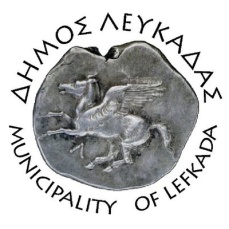 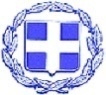 ΕΛΛΗΝΙΚΗ ΔΗΜΟΚΡΑΤΙΑ    ΔΗΜΟΣ ΛΕΥΚΑΔΑΣ  								Λευκάδα, 23/5/2023ΔΕΛΤΙΟ ΤΥΠΟΥΤροποποίηση του προϋπολογισμού για την ανάπτυξη και λειτουργία ιχθυοτροφικού οικοτουριστικού πάρκου στο μικρό ιχθυοτροφείο Λευκάδας.Με απόφαση της Οικονομικής Επιτροπής, την Παρασκευή 19/5/2023, εγκρίθηκε η τροποποίηση της πράξης ένταξης με τίτλο: «Ανάπτυξη και λειτουργία ιχθυοτροφικού οικοτουριστικού πάρκου στο μικρό ιχθυοτροφείο Λευκάδας». Αρχικά το έργο με την υπ' αριθ. 2784/28-01-2019 (ΑΔΑ: ΩΨΛΠ7ΛΕ-ΞΚ0) απόφαση ένταξης με Κωδικό ΟΠΣ 5033703 στο Επιχειρησιακό Πρόγραμμα Ιόνια Νησιά 2014-2020 είχε προϋπολογισμό 500.000,00€ με το ΦΠΑ, και θα τροποποιηθεί στα 800.000,00€ με ΦΠΑ, σύμφωνα με τις εργασίες που αναφέρονται αναλυτικά στην τεχνική έκθεση του δήμου Λευκάδας.Επιγραμματικά, αφορά την μετατροπή της λιμνοθάλασσας "Παλαιού" σε Ιχθυοτροφικό - Οικοτουριστικό Πάρκο και περιλαμβάνει:α) Δημιουργία τάφρουβ) Εμβάθυνση ιχθυοτροφείουγ) Αντικατάσταση ιχθυοφραγμών και νέες πήρες στο ιχθυοτροφείο δ) Κέντρο περιβαλλοντικής πληροφόρησηςε) Ξύλινο παρατηρητήριο πουλιώνστ) ΣήμανσηΣχετικά με την απόφαση της ΟΕ, ο δήμαρχος Λευκάδας Χαράλαμπος Καλός ανέφερε: «Με την άνω τροποποίηση, εξασφαλίζεται η ολοκληρωμένη παρέμβαση και πλήρης χρηματοδότηση ενός έργου, όπου μέσω ήπιων παρεμβάσεων στο μοναδικό περιβάλλον της λιμνοθάλασσας, "μικρό ιχθυοτροφείο", βελτιώνουμε την αλιευτική παραγωγή, αναβαθμίζουμε αισθητικά και παραγωγικά την λιμνοθάλασσά μας, και συμβάλλουμε με τον τρόπο αυτό στην προστασία και αειφορική διαχείριση της». 							ΑΠΟ ΤΟ ΔΗΜΟ ΛΕΥΚΑΔΑΣ